	ANEXO 1 - ROTEIRO DE PROJETO DE EXTENSÃOPrograma de Projetos Voluntários de Extensão - PPVEEdital 03-2024-DIREX-PROPEX-IFSLINHA DE EXTENSÃO E ÁREA TEMÁTICA:TÍTULO DO PROJETO DE EXTENSÃO (O título deve conter a idéia do conteúdo que será abordado no projeto, sendo o mais curto possível, não podendo usar abreviações, fórmulas ou jargões. Deverá ser escrito em letra maiúscula, tamanho 12, centralizado e em negrito).COMUNIDADE	EXTERNA	(público-alvo específico	devidamente definido	para	o	desenvolvimento	efetivo durante toda a fase do projeto). Observação: Indicar se há ou não público-alvo com vulnerabilidade socioeconômica.PARCERIAS EXTERNAS: (Identificar parceiros externos ao IFS e sua forma da participação, anexando o termo de parceria na proposta no momento da submissão)DESCRIÇÃO DO PROJETO (RESUMO): (Contendo no máximo 300 palavras, deve ser conciso e objetivo, apresentado em apenas um parágrafo com espaçamento simples, alinhamento justificado, fonte Times New Roman 12, sem citações, tabelas, gráficos, fotos).INTRODUÇÃO: (A introdução deve destacar o porquê da escolha do tema, anunciando a idéia básica do projeto destacando o problema e situando o tema dentro do contexto geral da sua área de trabalho, descrevendo as motivações que levaram a escolha do mesmo. Máximo de 2 páginas)JUSTIFICATIVA: (Destacar as razões de ordem teórica ou prática que justificam a realização do projeto, ressaltando a relevância social do problema investigado, as contribuições que a pesquisa pode trazer, bem como as possibilidades de modificações no âmbito da realidade do tema proposto. Máximo de 1 página)OBJETIVOS: (Destaca o que o Professor pretende realizar. Pode ser dividido em geral : dimensão ampla pretendida com a pesquisa; e específico: que viabilizaram o alcance do objetivo geral. Obrigatoriamente deverá ser iniciado por verbos no infinitivo, por exemplo: conhecer, identificar, traçar, determinar, avaliar, dentre outros. Máximo de 1 página)METODOLOGIA: (A metodologia deverá destacar qual caminho que o Professor utilizará para alcançar seus objetivos, deverá conter o tipo de pesquisa, forma de abordagem, cenário, população e amostra, critérios de inclusão e exclusão da amostra, instrumentos de coleta de dados, metodologia de analise dos dados, forma de apresentação dos resultados e aspectos éticos. Máximo de 3 páginas)RESULTADOS ESPERADOS: (descrever o serviço, processo ou produto gerado no final do projeto. Máximo 1 página)CRONOGRAMA DE ATIVIDADES: (A elaboração do cronograma responde à pergunta quando? A pesquisa deve ser dividida em partes, fazendo-se a previsão do tempo necessário para passar de uma fase a outra)REFERÊNCIAS BIBLIOGRÁFICAS: (segundo normas da ABNT)Definir a área e linha(s) de extensão para a proposta.ANEXO 2 – DECLARAÇÃO DE PARCERIA EXTERNA com timbre da entidadePrograma de Projetos Voluntários de Extensão - PPVEDeclaramos, para fins de manifestação de Parceria, que reconhecemos e estamos comprometidos   com   a   execução   do   projeto   de   extensão intitulado_______________________________________________________________________________________________________________________________________submetido por servidor(a) do IFS à aprovação pelo Edital 03/2024/PROPEX/IFS, que se realizará por meio do estabelecimento de vínculo de cooperação, zelando-se pela boa qualidade das ações e serviços prestados e buscando alcançar eficiência, eficácia, efetividade e economicidade das atividades, observando-se as orientações e recomendações emanadas do IFS.Caso seja aprovado o projeto, os resultados atingidos com a execução da Parceria manifestada constarão no Relatório Final, publicados em mídia oficial do IFS e apresentados obrigatoriamente através de artigo oral em modelo expandido na SEMEXT/SNCT IFS 2024.(Cidade/Estado),	de 	de 20	Assinatura do Responsável legal - Entidade ParceiraObs: Serão considerados apenas parcerias externas institucionais (Instituições públicas e/ou privadas, Centros/Departamentos, organizações de terceiro setor, etc) com timbre inserido na Declaração, não sendo aceitas parcerias com pessoas físicas.ANEXO 3 – DECLARAÇÃO DE ANUÊNCIA DO(A) AUTOR(A) DOCENTE E ALUNO(A) VOLUNTÁRIO(A)Eu, 								, servidor(a) Docente, matrícula-SIAPE nº 	_,	visando	à	submissão	do	Projeto intitulado ___________________________________________________________________integrante do Edital 03/2024PROPEX/IFS – Programa de Extensão PPVE, informamos que é aluno Bolsista necessário ao desenvolvimento do projeto, estando	regularmente	matriculado	na Entidade						sob	matrícula		,	curso	,campus/local	,	portador	do CPF_____________Estamos cientes que as assinaturas neste termo implicam em aceitação integral de todas as regras determinadas no Edital supracitado.Local,	de 	de 	Assinatura do(a) Autor(a)Eu, ___________________________________________________________Aluno(o) do IFS Voluntário(a), acima referido, estou de acordo com todas as normas referentes ao Edital nº 03/2024/PROPEX/IFS - PPVE.Assinatura do(a) Aluno(a) Voluntário(a)OBS: Juntar à essa declaração em pdf único o comprovante de matrícula ativa regular no IFS.ANEXO 4 – PLANO DE TRABALHO DO(A) ALUNO(A) VOLUNTÁRIO(A)Local	, 	de 	de 2024 ANEXO 5- RELATÓRIO PARCIAL DE AVALIAÇÃO DE PROJETO DE EXTENSÃO Aracaju (SE), 	/	/	Assinatura do(a) Autor(a) Assinatura do(a) Coautor(a)Assinatura do(a) Aluno(a) Voluntário(a) 1Assinatura do(a) Aluno(a) Voluntário(a) 2	ANEXO 6 - RELATÓRIO FINAL DE AVALIAÇÃO DE PROJETO DE EXTENSÃO	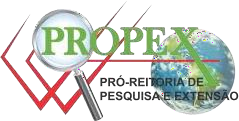 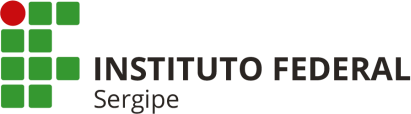 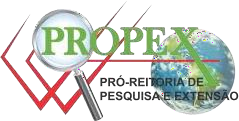 Aracaju (SE), 	/	/	Assinatura do(a) Autor(a) Assinatura do(a) Aluno(a) Voluntário(a) 1Assinatura do(a) Aluno(a) Voluntário(a) 2ANEXO 7 - LISTA DE FREQUÊNCIA MENSAL DO(A) ALUNO(A) VOLUNTÁRIO(A)Edital nº 03/2024/PROPEX/IFS - PPVE 2024 -	Mês:	/	Título do Projeto:				Nome do(a) Autor(a) Docente:	 Nome do(a) Aluno(a) Voluntário(a):	Assinatura do(a) Autor(a) Docente	ANEXO 8 - TERMO DE CANCELAMENTO DE EXECUÇÃO DE PROJETO	À PROPEX/IFS.Eu, 						, ocupante do cargo de 				, matrícula-SIAPE	nº		,	RG		,CPF	, lotado no Campus/Reitoria		autor(a) do Projeto de Extensão intitulado 		aprovado através da seleção feita pelo Edital nº. ___/______/PROPEX/IFS – PPVE, comunico à Pró-Reitoria de Pesquisa e Extensão – PROPEX/IFS, para os devidos fins, o    CANCELAMENTO    da    execução    do    referido    Projeto pelo motivo		,	de 	de 	Assinatura do(a) Autor(a) do Projeto	ANEXO 9 - FORMULÁRIO DE RECURSO ADMINISTRATIVO	1ª Via – PROPEX✄2ª via – CANDIDATO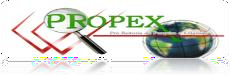 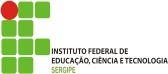 ANEXO 10 – DECLARAÇÃO DE AUTORIZAÇÃO DA CHEFIA IMEDIATA(Para o membro da equipe servidor Técnico-Administrativo) Edital 03/2024/PROPEX/IFS - PPVEPrograma de Projetos Voluntários de ExtensãoDECLARAÇÃODeclaro para os fins que se fizerem necessários que o(a) servidor(a) técnico-administrativo xxxxxxxxxxxxx, matrícula-SIAPE xxxxx, lotado no Setor xxxxxx, Campus xxxxxxxx está autorizado, em caso de aprovação, a participar da equipe do projeto intitulado xxxxxxx, edição 2024, Edital 03/2024/PROPEX/IFS - Programa PPVE, com carga horária semanal de XX horas.Local e Data xxxxxxxAssinatura da Chefia Imediata Reitora ou Diretor-geral do CampusOBS: Encaminhar após aprovação do projeto em 72 horas para email direx@ifs.edu.brANEXO 11 - DECLARAÇÃO DE ANUÊNCIA DE DISCENTE EGRESSO VOLUNTÁRIOEu, ______________________________________________________________, servidor(a) docente do IFS, matrícula-SIAPE nº. ___________________________ visando a submissão do projeto de extensão intitulado ________________________________________________________________________________________integrante do Edital 03/2024/PROPEX – Programa de Projetos Voluntários de Extensão (PPVE) informo que o(a) sr(a)__________________________________ CPF ________________________, Discente egresso do IFS, que concluiu curso de ____________________________ sob matrícula nº. _______________________________é necessário como voluntário(a) no desenvolvimento do projeto.Estamos cientes que as assinaturas neste termo implicam em aceitação integral de todas as regras determinadas no Edital supracitado. Local,	  de                          	de 2024.Assinatura do(a) Autor(a)Eu, ___________________________________________________________Discente egresso do IFS acima referido estou de acordo com todas as normas referentes ao Edital nº 03/2024/PROPEX/IFS - PPVE.Assinatura do(a) Discente Egresso(a)OBS: Juntar à essa declaração em pdf único o comprovante de conclusão do Curso no IFS.Carga horária semanal do dedicada ao projeto:Autor(a)hCarga horária semanal do dedicada ao projeto:Discente (se houver)hPeríodo de Abrangência do projeto: (máximo 10 meses)Início: 		/		/	 Final: 	/		/			Início: 		/		/	 Final: 	/		/			LINHA DE EXTENSÃO PARA CONCORRÊNCIA(marque X numa opção)LINHA DE EXTENSÃO PARA CONCORRÊNCIA(marque X numa opção)Área de ExtensãoÁrea de Extensão(	)LINHA 1 - ECONOMIA SOLIDÁRIA(	)1. Tecnologia e Produção(	)LINHA 2 - AGRICULTURA FAMILIAR(	)1. Tecnologia e Produção(	)AMPLA CONCORRÊNCIA(linhas das áreas 2 a 8)(	)1.	Tecnologia e Produção(	)AMPLA CONCORRÊNCIA(linhas das áreas 2 a 8)(	)2.	Comunicação(	)AMPLA CONCORRÊNCIA(linhas das áreas 2 a 8)(	)3.	Cultura(	)AMPLA CONCORRÊNCIA(linhas das áreas 2 a 8)(	)4.	Direitos Humanos e Justiça(	)AMPLA CONCORRÊNCIA(linhas das áreas 2 a 8)(	)5.	Educação(	)AMPLA CONCORRÊNCIA(linhas das áreas 2 a 8)(	)6.	Meio Ambiente(	)AMPLA CONCORRÊNCIA(linhas das áreas 2 a 8)(	)7.	Saúde(	)AMPLA CONCORRÊNCIA(linhas das áreas 2 a 8)(	)8.	TrabalhoATIVIDADES(atividades que serão realizadas para alcançar os objetivos)RESULTADO ESPERADOLOCAL DE EXECUÇÃODURAÇÃO PREVISTADURAÇÃO PREVISTARESPONSÁVEL PELA EXECUÇÃOATIVIDADES(atividades que serão realizadas para alcançar os objetivos)RESULTADO ESPERADOLOCAL DE EXECUÇÃOINÍCIO(mês/ano)TÉRMINO(mês/ano)RESPONSÁVEL PELA EXECUÇÃOÁREASTEMÁTICASLINHAS DE EXTENSÃO1. TECNOLOGIA E PRODUÇÃOEconomia solidáriaAgricultura familiarEmpreendedorismoInovação tecnológicaEmpresas junioresCapacitação e qualificação de recursos humanos e de gestores em tecnologiaCooperação interinstitucional e cooperação internacional na áreaDireitos de propriedade e patentesPólos tecnológicosTransferência de tecnologias apropriadas2. COMUNICAÇÃOCapacitação e qualificação de recursos humanos e gestores de políticas públicas de comunicação socialComunicação escrita e eletrônicaComunicação socialCooperação interinstitucional e cooperação internacional na áreaMídia comunitáriaProdução e difusão de material educativoTelevisão e rádio3. CULTURACapacitação de gestores culturais e de políticas públicas no setor culturalCooperação interinstitucional e cooperação internacional na áreaCultura e memória socialCultura e sociedadeCultura, memória e patrimônioDesenvolvimento de culturaFolclore, artesanato e tradições culturaisMúsicaProdução cultural e artística4. DIREITOS HUMANOS E JUSTIÇACapacitação e qualificação de recursos humanos e gestores de políticas públicas de direitos humanosCooperação interinstitucional e cooperação internacional na áreaDireitos de grupos sociaisOrganizações popularesQuestão agrária5. EDUCAÇÃOCapacitação e qualificação de recursos humanos e de gestores em educaçãoCooperação interinstitucional e cooperação internacional na áreaEducação à distânciaEducação básicaEducação continuadaEducação de jovens e adultosEducação e cidadaniaEducação especialIncentivo à leitura6. MEIO AMBIENTEAspectos	de	meio	ambiente	e	sustentabilidade do desenvolvimento urbano e do desenvolvimento ruralCapacitação e qualificação de recursos humanos e de gestores em meio ambienteCooperação interinstitucional e cooperação internacional na áreaDesenvolvimento regional sustentávelGestão de recursos naturaisMeio ambiente e desenvolvimento sustentávelPreservação e sustentabilidade do meio ambienteSistemas integrados para bacias regionais7. SAÚDEAtenção a grupos de pessoas com necessidades especiaisAtenção integral a adolescentes e ao jovemAtenção integral à criançaAtenção integral à mulherAtenção integral à saúde de adultosCooperação interinstitucional e cooperação internacional na áreaDesenvolvimento do sistema de saúdeEsporte, lazer e saúdePromoção à saúde e qualificação de vidaSaúde da famíliaSaúde e segurança no trabalhoUso e dependência de drogas8. TRABALHOReforma agrária e trabalho ruralTrabalho e inclusão socialCapacitação e qualificação de recursos humanos e de gestores em trabalhoCooperação interinstitucional e cooperação internacional na áreaEducação profissionalEducação popular para o trabalhoCooperativas popularesQuestão agráriaSaúde e segurança no trabalhoTrabalho infantilTurismo e oportunidades de trabalhoNome do(a) Aluno(a)Nome do(a) Aluno(a)Nome do(a) Aluno(a)Matrícula:Matrícula:Matrícula:Matrícula:Matrícula:Curso/Campus:Curso/Campus:Instituição: IFSAutor(a) requerente:Autor(a) requerente:SIAPE:Programa de Bolsas de Extensão PPVE 2024Edital 03/2024/PROPEXPrograma de Bolsas de Extensão PPVE 2024Edital 03/2024/PROPEXPrograma de Bolsas de Extensão PPVE 2024Edital 03/2024/PROPEXPrograma de Bolsas de Extensão PPVE 2024Edital 03/2024/PROPEXTítulo do Projeto:Título do Projeto:Título do Projeto:Carga horária semanal:LINHA DE EXTENSÃO:LINHA DE EXTENSÃO:LINHA DE EXTENSÃO:LINHA DE EXTENSÃO:LINHA DE EXTENSÃO:LINHA DE EXTENSÃO:LINHA DE EXTENSÃO:LINHA DE EXTENSÃO:MêsAtividades desenvolvidas semanalmenteAtividades desenvolvidas semanalmenteAtividades desenvolvidas semanalmenteAtividades desenvolvidas semanalmenteAtividades desenvolvidas semanalmenteObjetivosResultados obtidos11.1.1.1.1.12.2.2.2.2.13.3.3.3.3.14.4.4.4.4.25.5.5.5.5.26.6.6.6.6.27.7.7.7.7.28.8.8.8.8.39.9.9.9.9.310.10.10.10.10.311.11.11.11.11.312.12.12.12.12.413.13.13.13.13.414.14.14.14.14.415.15.15.15.15.416.16.16.16.16.517.17.17.17.17.518.18.18.18.18.519.19.19.19.19.520.20.20.20.20.621.21.21.21.21.622.22.22.22.22.623.23.23.23.23.624.24.24.24.24.725.25.25.25.25.726.26.26.26.26.727.27.27.27.27.728.28.28.28.28.829.29.29.29.29.830.30.30.30.30.831.31.31.31.31.832.32.32.32.32.933.33.33.33.33.934.34.34.34.34.35.36.1037.1038.1039.1040.Assinatura do(a) Aluno(a) BolsistaAssinatura do(a) Professor(a) Orientador(a)1.IDENTIFICAÇÃO	DO	RELATÓRIO	-	PROGRAMA	PPVE	2024	-	EDITAL	nº.03/2024/PROPEX/IFS1.IDENTIFICAÇÃO	DO	RELATÓRIO	-	PROGRAMA	PPVE	2024	-	EDITAL	nº.03/2024/PROPEX/IFS1.IDENTIFICAÇÃO	DO	RELATÓRIO	-	PROGRAMA	PPVE	2024	-	EDITAL	nº.03/2024/PROPEX/IFS1.IDENTIFICAÇÃO	DO	RELATÓRIO	-	PROGRAMA	PPVE	2024	-	EDITAL	nº.03/2024/PROPEX/IFS1.IDENTIFICAÇÃO	DO	RELATÓRIO	-	PROGRAMA	PPVE	2024	-	EDITAL	nº.03/2024/PROPEX/IFS1.IDENTIFICAÇÃO	DO	RELATÓRIO	-	PROGRAMA	PPVE	2024	-	EDITAL	nº.03/2024/PROPEX/IFS1.IDENTIFICAÇÃO	DO	RELATÓRIO	-	PROGRAMA	PPVE	2024	-	EDITAL	nº.03/2024/PROPEX/IFS1.IDENTIFICAÇÃO	DO	RELATÓRIO	-	PROGRAMA	PPVE	2024	-	EDITAL	nº.03/2024/PROPEX/IFSTítulo do Projeto:LINHA DE EXTENSÃO:LINHA DE EXTENSÃO:LINHA DE EXTENSÃO:LINHA DE EXTENSÃO:LINHA DE EXTENSÃO:LINHA DE EXTENSÃO:LINHA DE EXTENSÃO:LINHA DE EXTENSÃO:Duração do Projeto:mesesmesesmesesmesesmesesmesesmesesPeríodo	de	Abrangência	do Relatório:Período	de	Abrangência	do Relatório:Início:	/	/	Final:	//Início:	/	/	Final:	//Início:	/	/	Final:	//Início:	/	/	Final:	//Início:	/	/	Final:	//Início:	/	/	Final:	//Possui público-alvo com vulnerabilidade socioeconômica?Possui público-alvo com vulnerabilidade socioeconômica?Possui público-alvo com vulnerabilidade socioeconômica?2.DADOS DO(A) AUTOR(A) DO PROJETO2.DADOS DO(A) AUTOR(A) DO PROJETO2.DADOS DO(A) AUTOR(A) DO PROJETO2.DADOS DO(A) AUTOR(A) DO PROJETO2.DADOS DO(A) AUTOR(A) DO PROJETO2.DADOS DO(A) AUTOR(A) DO PROJETO2.DADOS DO(A) AUTOR(A) DO PROJETO2.DADOS DO(A) AUTOR(A) DO PROJETO2.DADOS DO(A) AUTOR(A) DO PROJETO2.DADOS DO(A) AUTOR(A) DO PROJETO2.DADOS DO(A) AUTOR(A) DO PROJETO2.DADOS DO(A) AUTOR(A) DO PROJETO2.DADOS DO(A) AUTOR(A) DO PROJETONome:Nome:Matrícula-Siape:Matrícula-Siape:Matrícula-Siape:Matrícula-Siape:Campus/Setor:Campus/Setor:Campus/Setor:Campus/Setor:Cargo:Cargo:CPF:Rg:Cel:Endereço:Endereço:Endereço:Endereço:Bairro:Bairro:Bairro:CEP:CEP:Cidade:Cidade:Cidade:Estado:Estado:Telefone:Telefone:Telefone:E-Mail:E-Mail:3. DADOS DO(A) COAUTOR(A) DO PROJETO3. DADOS DO(A) COAUTOR(A) DO PROJETO3. DADOS DO(A) COAUTOR(A) DO PROJETO3. DADOS DO(A) COAUTOR(A) DO PROJETO3. DADOS DO(A) COAUTOR(A) DO PROJETO3. DADOS DO(A) COAUTOR(A) DO PROJETO3. DADOS DO(A) COAUTOR(A) DO PROJETO3. DADOS DO(A) COAUTOR(A) DO PROJETO3. DADOS DO(A) COAUTOR(A) DO PROJETO3. DADOS DO(A) COAUTOR(A) DO PROJETO3. DADOS DO(A) COAUTOR(A) DO PROJETO3. DADOS DO(A) COAUTOR(A) DO PROJETO3. DADOS DO(A) COAUTOR(A) DO PROJETONome:Nome:Matrícula-Siape:Matrícula-Siape:Matrícula-Siape:Matrícula-Siape:Campus/Setor:Campus/Setor:Campus/Setor:Campus/Setor:Cargo:Cargo:CPF:RG:Cel:Endereço:Endereço:Endereço:Endereço:Bairro:Bairro:Bairro:CEP:CEP:Cidade:Cidade:Cidade:Estado:Estado:Telefone:Telefone:Telefone:E-Mail:E-Mail:4. DADOS DO(A) ALUNO(A) VOLUNTÁRIO(A) (OBRIGATÓRIO PARA AUTOR DOCENTE):4. DADOS DO(A) ALUNO(A) VOLUNTÁRIO(A) (OBRIGATÓRIO PARA AUTOR DOCENTE):4. DADOS DO(A) ALUNO(A) VOLUNTÁRIO(A) (OBRIGATÓRIO PARA AUTOR DOCENTE):4. DADOS DO(A) ALUNO(A) VOLUNTÁRIO(A) (OBRIGATÓRIO PARA AUTOR DOCENTE):4. DADOS DO(A) ALUNO(A) VOLUNTÁRIO(A) (OBRIGATÓRIO PARA AUTOR DOCENTE):4. DADOS DO(A) ALUNO(A) VOLUNTÁRIO(A) (OBRIGATÓRIO PARA AUTOR DOCENTE):4. DADOS DO(A) ALUNO(A) VOLUNTÁRIO(A) (OBRIGATÓRIO PARA AUTOR DOCENTE):4. DADOS DO(A) ALUNO(A) VOLUNTÁRIO(A) (OBRIGATÓRIO PARA AUTOR DOCENTE):4. DADOS DO(A) ALUNO(A) VOLUNTÁRIO(A) (OBRIGATÓRIO PARA AUTOR DOCENTE):4. DADOS DO(A) ALUNO(A) VOLUNTÁRIO(A) (OBRIGATÓRIO PARA AUTOR DOCENTE):4. DADOS DO(A) ALUNO(A) VOLUNTÁRIO(A) (OBRIGATÓRIO PARA AUTOR DOCENTE):4. DADOS DO(A) ALUNO(A) VOLUNTÁRIO(A) (OBRIGATÓRIO PARA AUTOR DOCENTE):4. DADOS DO(A) ALUNO(A) VOLUNTÁRIO(A) (OBRIGATÓRIO PARA AUTOR DOCENTE):4. DADOS DO(A) ALUNO(A) VOLUNTÁRIO(A) (OBRIGATÓRIO PARA AUTOR DOCENTE):4. DADOS DO(A) ALUNO(A) VOLUNTÁRIO(A) (OBRIGATÓRIO PARA AUTOR DOCENTE):Nome:Nome:Matrícula:Matrícula:Matrícula:Matrícula:Campus:Campus:Curso:Curso:Curso:CPF:RG:Cel:Endereço:Endereço:Endereço:Endereço:Bairro:Bairro:Bairro:CEP:CEP:Cidade:Cidade:Cidade:Cidade:Cidade:Estado:Estado:Telefone:Telefone:Telefone:E-Mail:E-Mail:5. DADOS DO ALUNO VOLUNTÁRIO 2 (se houver)::5. DADOS DO ALUNO VOLUNTÁRIO 2 (se houver)::5. DADOS DO ALUNO VOLUNTÁRIO 2 (se houver)::5. DADOS DO ALUNO VOLUNTÁRIO 2 (se houver)::5. DADOS DO ALUNO VOLUNTÁRIO 2 (se houver)::5. DADOS DO ALUNO VOLUNTÁRIO 2 (se houver)::5. DADOS DO ALUNO VOLUNTÁRIO 2 (se houver)::5. DADOS DO ALUNO VOLUNTÁRIO 2 (se houver)::5. DADOS DO ALUNO VOLUNTÁRIO 2 (se houver)::5. DADOS DO ALUNO VOLUNTÁRIO 2 (se houver)::5. DADOS DO ALUNO VOLUNTÁRIO 2 (se houver)::5. DADOS DO ALUNO VOLUNTÁRIO 2 (se houver)::NOME:NOME:Matrícula:Matrícula:Matrícula:Matrícula:CAMPUS:CAMPUS:CURSO:CURSO:CPF:RG:CEL:ENDEREÇO:ENDEREÇO:ENDEREÇO:ENDEREÇO:BAIRRO:BAIRRO:BAIRRO:CEP:CEP:CIDADE:ESTADO:TELEFONE:E-MAIL:6. COMUNIDADE EXTERNA ESPECÍFICA EM QUE O PROJETO ESTÁ SENDO DESENVOLVIDO:6. COMUNIDADE EXTERNA ESPECÍFICA EM QUE O PROJETO ESTÁ SENDO DESENVOLVIDO:6. COMUNIDADE EXTERNA ESPECÍFICA EM QUE O PROJETO ESTÁ SENDO DESENVOLVIDO:6. COMUNIDADE EXTERNA ESPECÍFICA EM QUE O PROJETO ESTÁ SENDO DESENVOLVIDO:7. ATIVIDADES DO(A) ALUNO(A) VOLUNTÁRIO(A) (obrigatório para autor docente; relato das atividades com base no plano de trabalho e cronograma de atividades do projeto, informando data inicial e final).7. ATIVIDADES DO(A) ALUNO(A) VOLUNTÁRIO(A) (obrigatório para autor docente; relato das atividades com base no plano de trabalho e cronograma de atividades do projeto, informando data inicial e final).7. ATIVIDADES DO(A) ALUNO(A) VOLUNTÁRIO(A) (obrigatório para autor docente; relato das atividades com base no plano de trabalho e cronograma de atividades do projeto, informando data inicial e final).7. ATIVIDADES DO(A) ALUNO(A) VOLUNTÁRIO(A) (obrigatório para autor docente; relato das atividades com base no plano de trabalho e cronograma de atividades do projeto, informando data inicial e final).9. Em termos gerais, como você avalia a evolução do projeto? (a ser respondido pelo coordenador)9. Em termos gerais, como você avalia a evolução do projeto? (a ser respondido pelo coordenador)9. Em termos gerais, como você avalia a evolução do projeto? (a ser respondido pelo coordenador)(	) Acima das expectativas(	) Correspondeu àsexpectativas(	) Acrescentou poucoAVALIE, NUMA ESCALA DE 1 A 5 (SENDO 1 = MUITO FRACA E 5 = EXCELENTE), OS SEGUINTES ITENS:(	) Apoio recebido(	) Infra-estrutura da instituição(	) Relacionamento com a equipe do projeto (	) Dificuldades para o trabalho desenvolvidoAVALIE, NUMA ESCALA DE 1 A 5 (SENDO 1 = MUITO FRACA E 5 = EXCELENTE), OS SEGUINTES ITENS:(	) Apoio recebido(	) Infra-estrutura da instituição(	) Relacionamento com a equipe do projeto (	) Dificuldades para o trabalho desenvolvidoAVALIE, NUMA ESCALA DE 1 A 5 (SENDO 1 = MUITO FRACA E 5 = EXCELENTE), OS SEGUINTES ITENS:(	) Apoio recebido(	) Infra-estrutura da instituição(	) Relacionamento com a equipe do projeto (	) Dificuldades para o trabalho desenvolvidoMeta/Atividade2024/20242024/20242024/20242024/20242024/20242024/20242024/20242024/20242024/20242024/202411. PARECER DO(A) AUTOR(A) DOCENTE (apreciação sobre o desempenho do(s) aluno(s) voluntário(s))11. PARECER DO(A) AUTOR(A) DOCENTE (apreciação sobre o desempenho do(s) aluno(s) voluntário(s))CLASSIFICAÇÃO DE DESEMPENHO(	) Excelente(	) Bom(	) Regular(	) InsuficienteIDENTIFICAÇÃO	DO	RELATÓRIO	FINAL	- 03/2024/PROPEX/IFSIDENTIFICAÇÃO	DO	RELATÓRIO	FINAL	- 03/2024/PROPEX/IFSIDENTIFICAÇÃO	DO	RELATÓRIO	FINAL	- 03/2024/PROPEX/IFSPROGRAMA	PPVE2024-EDITALnº.Título do Projeto:LINHA DE EXTENSÃO:LINHA DE EXTENSÃO:LINHA DE EXTENSÃO:LINHA DE EXTENSÃO:LINHA DE EXTENSÃO:LINHA DE EXTENSÃO:LINHA DE EXTENSÃO:LINHA DE EXTENSÃO:Duração do Projeto:mesesmesesmesesmesesmesesmesesmesesPeríodo de Abrangência do Relatório:Período de Abrangência do Relatório:Início:/	/Final:/	//	/Possui público-alvo com vulnerabilidade socioeconômica?Possui público-alvo com vulnerabilidade socioeconômica?2. DADOS DO(A) AUTOR(A) DO PROJETO:2. DADOS DO(A) AUTOR(A) DO PROJETO:2. DADOS DO(A) AUTOR(A) DO PROJETO:2. DADOS DO(A) AUTOR(A) DO PROJETO:2. DADOS DO(A) AUTOR(A) DO PROJETO:2. DADOS DO(A) AUTOR(A) DO PROJETO:2. DADOS DO(A) AUTOR(A) DO PROJETO:2. DADOS DO(A) AUTOR(A) DO PROJETO:2. DADOS DO(A) AUTOR(A) DO PROJETO:2. DADOS DO(A) AUTOR(A) DO PROJETO:2. DADOS DO(A) AUTOR(A) DO PROJETO:2. DADOS DO(A) AUTOR(A) DO PROJETO:2. DADOS DO(A) AUTOR(A) DO PROJETO:Nome:Nome:Matrícula-Siape:Matrícula-Siape:Matrícula-Siape:Matrícula-Siape:Campus/Setor:Campus/Setor:Campus/Setor:Campus/Setor:Cargo:Cargo:CPF:RG:Cel:Endereço:Endereço:Endereço:Endereço:Bairro:Bairro:Bairro:CEP:CEP:Cidade:Cidade:Cidade:Estado:Estado:Telefone:Telefone:Telefone:E-Mail:E-Mail:3. DADOS DO(A) COAUTOR(A) (se houver):3. DADOS DO(A) COAUTOR(A) (se houver):3. DADOS DO(A) COAUTOR(A) (se houver):3. DADOS DO(A) COAUTOR(A) (se houver):3. DADOS DO(A) COAUTOR(A) (se houver):3. DADOS DO(A) COAUTOR(A) (se houver):3. DADOS DO(A) COAUTOR(A) (se houver):3. DADOS DO(A) COAUTOR(A) (se houver):3. DADOS DO(A) COAUTOR(A) (se houver):3. DADOS DO(A) COAUTOR(A) (se houver):3. DADOS DO(A) COAUTOR(A) (se houver):3. DADOS DO(A) COAUTOR(A) (se houver):3. DADOS DO(A) COAUTOR(A) (se houver):Nome:Nome:Matrícula-Siape:Matrícula-Siape:Matrícula-Siape:Matrícula-Siape:Campus/Setor:Campus/Setor:Campus/Setor:Campus/Setor:Cargo:Cargo:CPF:RG:Cel:Endereço:Endereço:Endereço:Endereço:Bairro:Bairro:Bairro:CEP:CEP:Cidade:Cidade:Cidade:Estado:Estado:Telefone:Telefone:Telefone:E-Mail:E-Mail:4. DADOS DO ALUNO VOLUNTÁRIO 1 (OBRIGATÓRIO DE FOR AUTOR DOCENTE):4. DADOS DO ALUNO VOLUNTÁRIO 1 (OBRIGATÓRIO DE FOR AUTOR DOCENTE):4. DADOS DO ALUNO VOLUNTÁRIO 1 (OBRIGATÓRIO DE FOR AUTOR DOCENTE):4. DADOS DO ALUNO VOLUNTÁRIO 1 (OBRIGATÓRIO DE FOR AUTOR DOCENTE):4. DADOS DO ALUNO VOLUNTÁRIO 1 (OBRIGATÓRIO DE FOR AUTOR DOCENTE):4. DADOS DO ALUNO VOLUNTÁRIO 1 (OBRIGATÓRIO DE FOR AUTOR DOCENTE):4. DADOS DO ALUNO VOLUNTÁRIO 1 (OBRIGATÓRIO DE FOR AUTOR DOCENTE):4. DADOS DO ALUNO VOLUNTÁRIO 1 (OBRIGATÓRIO DE FOR AUTOR DOCENTE):4. DADOS DO ALUNO VOLUNTÁRIO 1 (OBRIGATÓRIO DE FOR AUTOR DOCENTE):4. DADOS DO ALUNO VOLUNTÁRIO 1 (OBRIGATÓRIO DE FOR AUTOR DOCENTE):4. DADOS DO ALUNO VOLUNTÁRIO 1 (OBRIGATÓRIO DE FOR AUTOR DOCENTE):4. DADOS DO ALUNO VOLUNTÁRIO 1 (OBRIGATÓRIO DE FOR AUTOR DOCENTE):4. DADOS DO ALUNO VOLUNTÁRIO 1 (OBRIGATÓRIO DE FOR AUTOR DOCENTE):4. DADOS DO ALUNO VOLUNTÁRIO 1 (OBRIGATÓRIO DE FOR AUTOR DOCENTE):4. DADOS DO ALUNO VOLUNTÁRIO 1 (OBRIGATÓRIO DE FOR AUTOR DOCENTE):Nome:Nome:Matrícula:Matrícula:Matrícula:Matrícula:Campus:Campus:Curso:Curso:Curso:CPF:RG:Cel:Endereço:Endereço:Endereço:Endereço:Bairro:Bairro:Bairro:CEP:CEP:Cidade:Cidade:Cidade:Cidade:Cidade:Estado:Estado:Telefone:Telefone:Telefone:E-Mail:E-Mail:5. DADOS DO ALUNO VOLUNTÁRIO 2 (se houver):5. DADOS DO ALUNO VOLUNTÁRIO 2 (se houver):5. DADOS DO ALUNO VOLUNTÁRIO 2 (se houver):5. DADOS DO ALUNO VOLUNTÁRIO 2 (se houver):5. DADOS DO ALUNO VOLUNTÁRIO 2 (se houver):5. DADOS DO ALUNO VOLUNTÁRIO 2 (se houver):5. DADOS DO ALUNO VOLUNTÁRIO 2 (se houver):5. DADOS DO ALUNO VOLUNTÁRIO 2 (se houver):5. DADOS DO ALUNO VOLUNTÁRIO 2 (se houver):5. DADOS DO ALUNO VOLUNTÁRIO 2 (se houver):5. DADOS DO ALUNO VOLUNTÁRIO 2 (se houver):5. DADOS DO ALUNO VOLUNTÁRIO 2 (se houver):5. DADOS DO ALUNO VOLUNTÁRIO 2 (se houver):5. DADOS DO ALUNO VOLUNTÁRIO 2 (se houver):NOME:NOME:Matrícula:Matrícula:Matrícula:Matrícula:CAMPUS:CAMPUS:CURSO:CURSO:CPF:RG:CEL:ENDEREÇO:ENDEREÇO:ENDEREÇO:ENDEREÇO:BAIRRO:BAIRRO:BAIRRO:CEP:CEP:CIDADE:CIDADE:CIDADE:CIDADE:CIDADE:ESTADO:ESTADO:TELEFONE:TELEFONE:TELEFONE:E-MAIL:E-MAIL:6. COMUNIDADE EXTERNA ESPECÍFICA EM QUE O PROJETO FOI DESENVOLVIDO:7. INTRODUÇÃO E OBJETIVOS DO PROJETO13. Em termos gerais, como você avalia a EVOLUÇÃO DO PROJETO? (a ser respondido pelo(a) Autor(a))13. Em termos gerais, como você avalia a EVOLUÇÃO DO PROJETO? (a ser respondido pelo(a) Autor(a))13. Em termos gerais, como você avalia a EVOLUÇÃO DO PROJETO? (a ser respondido pelo(a) Autor(a))(	) Acima das expectativas( ) Correspondeu às expectativas( ) Acrescentou poucoAVALIE, NUMA ESCALA DE 1 A 5 (sendo 1 = MUITO FRACA e 5 = EXCELENTE), os seguintesitens:(	) Apoio dado(	) Infraestrutura da instituição(	) Relacionamento com a comunidade e a equipe do projeto (	) Quantidade e qualidade do trabalho desenvolvidoAVALIE, NUMA ESCALA DE 1 A 5 (sendo 1 = MUITO FRACA e 5 = EXCELENTE), os seguintesitens:(	) Apoio dado(	) Infraestrutura da instituição(	) Relacionamento com a comunidade e a equipe do projeto (	) Quantidade e qualidade do trabalho desenvolvidoAVALIE, NUMA ESCALA DE 1 A 5 (sendo 1 = MUITO FRACA e 5 = EXCELENTE), os seguintesitens:(	) Apoio dado(	) Infraestrutura da instituição(	) Relacionamento com a comunidade e a equipe do projeto (	) Quantidade e qualidade do trabalho desenvolvido14. JUSTIFIQUE SUA AVALIAÇÃO, INDICANDO OS PONTOS POSITIVOS E NEGATIVOS:14. JUSTIFIQUE SUA AVALIAÇÃO, INDICANDO OS PONTOS POSITIVOS E NEGATIVOS:14. JUSTIFIQUE SUA AVALIAÇÃO, INDICANDO OS PONTOS POSITIVOS E NEGATIVOS:CLASSIFICAÇÃO DE DESEMPENHO(	) EXCELENTE(	) BOM(	) REGULAR(	) INSUFICIENTEDataAssinatura do(a) Aluno(a)RECURSO – EDITAL 03/2024/PROPEX – PPVERECURSO – EDITAL 03/2024/PROPEX – PPVERECURSO – EDITAL 03/2024/PROPEX – PPVERECURSO – EDITAL 03/2024/PROPEX – PPVERECURSO – EDITAL 03/2024/PROPEX – PPVERECURSO – EDITAL 03/2024/PROPEX – PPVERECURSO – EDITAL 03/2024/PROPEX – PPVETítulo do Projeto:Título do Projeto:Título do Projeto:Título do Projeto:Título do Projeto:Título do Projeto:Título do Projeto:Nome do Professor:Nome do Professor:Nome do Professor:Nome do Professor:Nome do Professor:Nome do Professor:Nome do Professor:Matrícula-SIAPE:Matrícula-SIAPE:Matrícula-SIAPE:Matrícula-SIAPE:Campus:RG:RG:CPF:CPF:CPF:CPF:Fone:FUNDAMENTO:FUNDAMENTO:FUNDAMENTO:FUNDAMENTO:FUNDAMENTO:FUNDAMENTO:FUNDAMENTO:Aracaju,/	/20  Assinatura do Requerente:Assinatura do Requerente:Assinatura do Requerente:Assinatura do Requerente:RECEBIDO:/	/20Assinatura PROPEX:Assinatura PROPEX:Assinatura PROPEX:Assinatura PROPEX:RECURSO – EDITAL 03/2024/PROPEX – PPVERECURSO – EDITAL 03/2024/PROPEX – PPVERECURSO – EDITAL 03/2024/PROPEX – PPVERECURSO – EDITAL 03/2024/PROPEX – PPVERECURSO – EDITAL 03/2024/PROPEX – PPVERECURSO – EDITAL 03/2024/PROPEX – PPVETítulo do Projeto:Título do Projeto:Título do Projeto:Título do Projeto:Título do Projeto:Título do Projeto:Nome do Professor:Nome do Professor:Nome do Professor:Nome do Professor:Nome do Professor:Nome do Professor:Matrícula-SIAPE:Matrícula-SIAPE:Matrícula-SIAPE:Campus:RG:CPF:CPF:CPF:CPF:Fone:RECEBIDO:	/	/20RECEBIDO:	/	/20Assinatura PROPEX:Assinatura PROPEX:Assinatura PROPEX:Assinatura PROPEX: